Nálam van a kezdés…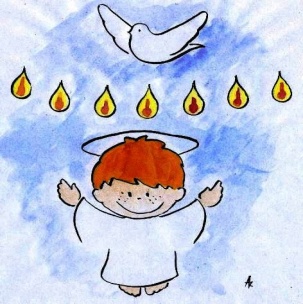 Kinél van az első bérmálás ideje?Nálam van Pünkösd.Kinél vannak az első bérmálkozók?Nálam vannak az apostolok és Szűz Mária.Kinél van a Szentlélekeljövetelének látható jele?Nálam vannak a tüzes lángnyelvek.Kinél van a Szentlélek eljövetelénekhallható jele?Nálam van  szélzúgás.Kinél van a harmadik jele aSzentléleknek?Nálam vana nyelvek adománya.Kinél van, hogy milyenné váltakaz apostolok a Szentlélekeljövetelekor?Nálam van az öröm, a bátrakkáváltak és a tanúságot tettek Jézusról..Kinél van az, aki ehhez erőt adottaz apostoloknak?Nálam van a Szentlélek,aki bennük élt és munkálkodott.Kinél van a mi bérmálkozásunk oka?Nálam van, hogy mi is elteljünkSzentlélekkel és egész életünkkelJézus mellett tanúskodjunk.Kinél van a bérmálás szentségének kiszolgáltatója?Nálam van a püspök.Kinél van az a testrészünk, ahová a püspök krizmával keresztet rajzol?Nálam van a homlok.Kinél van a bérmálás formája?Nálam van a „Vedd a Szentlélekajándékának jelét!”Kinél van az erre adott válaszunk?Nálam van az Ámen.Kinél van a bérmálásnál a kézfogáskor elhangzó„jókívánság”?Nálam van a „Békesség veled”Kinél van az erre adott válaszunk?Nálam van az „És a te lelkeddel!”.Kinél van, hogy mit ad nekünk a bérmálás?Nálam van a derűs lelkületet, bátorságota hitre és erőt a tanúságtételre.Kinél van a derűs lelkület jelentése?Nálam van a nehézségek,szenvedések békés elviselése.Kinél van a hitben való bátorság  jelentése?Nálam van, hogy hitünket nemszégyelljük, inkább kitüntetésnekérezzük, hogy Krisztushoz tartozunk.Kinél van a Jézus mellettitanúságtételünk módja?Nálam van a vasárnapi szentmisénrészvétel, a szorgalmas hittantanulás,a vigasztalás, segítés másoknak..Kinél van a Szentlélek 7 ajándékának többsége?Nálam van a bölcsesség, értelem,jótanács, tudomány, lelkierősség.Kinél van a többi Szentlélek ajándék?Nálam van a jámborság és  az istenfélelem.Kinél a van a vallásos életünkben bennünketsegítők neve?Nálam vannak a szüleink ésbérmaszüleink .Kinél van a bérmaszülői tisztség feltétele?Nálam van a katolikus, bérmálkozott,egyházi házasságban élő felnőtt vagy 16 éves múlt fiatal egyedülálló illeve pap, szerzetes/nő.Kinél van, hogy hogyan segíthetnek minket bérmaszüleink?Nálam van az imádsággal, jó szóval és jó példával.Kinél van a krizma szó jelentése?Nálam van a balzsammal kevertfaolaj.Kinél van a krizmaszentelés ünnepe és helye?Nálam van a Nagycsütörtök, krizmaszentelési mise, Balizikákban.Kinél van a püspök atyánk neve?Nálam van dr. Udvardy György.Kinél van a válasz, hogy vajon minden bérmálkozót eltölt a Szentlélek?Nálam van a válasz: Csak azt, aki felkészült a fogadására, tiszta lélekkel és hitben, szeretetben várja.Kinél van a Szentlélek meghatározása?Nálam van a harmadik isteni személy, a szeretet Lelke.Kinél van a válasz, mi történik, amikor a püspök a fejünkre teszi a kezét?Nálam van, hogy lehívja ránk a Szentlelket, aki éppúgy eltölt minket, mint az apostolokat. Kinél van, hogy, kikre bízta Jézus  a tanítását?Nálam van az apostolok.Kinél van az apostolok száma?Nálam van a 12. Kinél van négy apostol neve?Nálam van Péter és András valamint Jakab és János. Kinél van, hogy kikre szállt az apostoloktól a papi hatalom?Nálam van a püspökökre és papokra.Kinél van, hogy ők mikor tanítanak?Nálam van a szentbeszédek, hittanórák, jegyesoktatások.Kinél van az első parancsolat?Nálam van az Uradat Istenedet imádd és csak neki szolgálj!Kinél van az második parancsolat?Nálam van, az Isten nevét hiába ne vedd!Kinél van a harmadik parancsolat?Nálam van az Úr napját szenteled meg!Kinél van a negyedik parancsolat?Nálam van az Atyádat és anyádat tiszteld!Kinél van az ötödik parancsolat?Nálam van a Ne ölj!Kinél van a hatodik parancsolat?Nálam van a Ne paráználkodj!Kinél van a hetedik parancsolat?Nálam van a Ne lopj!Kinél van a nyolcadik parancsolat?Nálam van a Ne hazudj és mások becsületében kárt ne tégy!Kinél van a kilencedik parancsolat?Nálam van a Felebarátod házastársát ne kívánd!Kinél van a tizedik parancsolat?Nálam van a Mások tulajdonát ne kívánd!Kinél van, hogy kire vonatkozik az első három parancs?Nálam van az Isten.Kinél van az Anyaszentegyház 5 parancsából a szentmisére vonatkozó szabály?Nálam van a vasárnap és ünnepnapok szentmisével és pihenéssel való megszentelése.Kinél van az Anyaszentegyház 5 parancsából a böjtre vonatkozó szabály?Nálam van a pénteki bűnbánati napok és parancsolt böjtök megtartása. Kinél van az Anyaszentegyház 5 parancsából a bűnbocsánat szentségére vonatkozó szabály?Nálam van az „Évente gyónjál és húsvéti időben áldozzál”.Kinél van az Anyaszentegyház 5 parancsából a házasságra és gyermeknevelésre vonatkozó szabály?Nálam van az egyházi házasságkötés és katolikus gyermeknevelés parancsa. Kinél van az Anyaszentegyház 5 parancsából a pénzre vonatkozó szabály?Nálam van az „Egyházat anyagi hozzájárulásoddal is támogasd”.Kinél van hogy a püspökök és papok mivel szentelik meg az embereket?Nálam van a szentmisével és szentségekkel. Kinél van a szentmise meghatározása?Nálam van a Jézus keresztáldozatának megjelenítése. Kinél van Jézus keresztáldozatának napja?Nálam van a Nagypéntek. Kinél van a szentmise fő részeinek száma és neve?Nálam van a kettő: tanítói és áldozati rész.Kinél van a szentmise azon része, ahol megjelenik Jézus keresztáldozata?Nálam van az Úrfelmutatás, átváltoztatáskor. Kinél van, hogy mi történik ekkor?Nálam van, hogy a kenyér és bor átváltozik Jézus testévé és vérévé.Kinél van az átváltoztatott kenyér és bor neve?Nálam van az Oltáriszentség, Eukarisztia. Kinél van az Oltáriszentség meghatározása?Nálam van, hogy Jézus Krisztus valóságos teste és vére a kenyér és bor színe alatt.Kinél van, hogy mikor áldozhatunk?Nálam van, hogy minden szentmisén, ha testileg és lelkileg jól felkészültünk. Kinél van, hogy hogyan készülünk testileg a szentáldozásra?Nálam van a szép ruhába öltözünk és megtartjuk az egy órás szentségi böjtöt.Kinél van, hogy hogyan készülünk lelkileg a szentáldozásra?Nálam van, hogy a halálos bűntől megtisztítjuk lelkünket a szentgyónásban, a bocsánatos bűnöket pedig megbánjuk.Kinél van az Oltáriszentség meghatározása?Nálam van, hogy Jézus Krisztus valóságos teste és vére a kenyér és bor színe alatt.Kinél van, hogy mikor áldozhatunk?Nálam van, hogy minden szentmisén, ha testileg és lelkileg jól felkészültünk. Kinél van, hogy hogyan tudjuk megtisztítani lelkünket a halálos bűnöktől?Nálam van a szentgyónás (bűnbocsánat) szentségéhez járulunk.Kinél van, hogy hogyan tudjuk megtisztítani lelkünket a bocsánatos bűnöktől?Nálam van a megbánjuk azokat.Kinél van, hogy mit teszünk szentáldozás után?Nálam van a beszélgetünk Jézussal; kifejezzük hálaadásunkat, elmondjuk kéréseinket.Kinél van a szentségek száma?Nálam van a hét.Kinél vannak a beavató szentségek?Nálam van a keresztség, bérmálás, Oltáriszentség.Kinél vannak a gyógyulás szentségei?Nálam van a szentgyónás és a betegek kenete.Kinél vannak a szolgálat szentségei?Nálam van a az egyházi rend és a házasság.Kinél van a keresztség szentségének hatása?Nálam van, hogy az Isten gyermekévé és az egyház tagjává tesz.Kinél van a bűnbánat szentségének hatása?Nálam van a bűnöktől való teljes szabadulás.Kinél van a betegek kenetének hatása?Nálam van a szenvedésben való vigasztalás és az előkészítés a jó halálra.Kinél van, hogy mit ad az egyházi rend szentsége?Nálam van a papi hatalom.Kinél van a házasság szentségi hatása?Nálam van a házastársi szeretet boldog megélése.Kinél van az, aki segít, hogy megmaradjunk Jézus mellett?Nálam van Szűz Mária, Jézus anyja.Kinél van a neki adott különleges ajándék?Nálam van a szeplőtelen fogantatás, azaz, az áteredő bűntől való mentesség.Kinél van Mária halálának egyedisége?Nálam van a feltámasztás és mennybevitel. (Nagyboldogasszony).Kinél van Mária imádata, vagy tisztelete?Nálam van Mária tisztelete, mivel csak Istent imádjuk.Kinél van az Egyház meghatározása?Nálam van a Jézust szerető emberek közössége a földön, a tisztítóhelyen és a mennyben.Kinél van az Egyház látható vezetője?Nálam van a pápa, Krisztus földi helytartója.Kinél van a pápa feladata?Nálam van a világegyház vezetése.  Kinél van az Egyház láthatatlan vezetője?Nálam van JÉZUS.